BACCALAURÉAT PROFESSIONNEL MAINTENANCE DES VÉHICULESOption C : MotocyclesSESSION 2022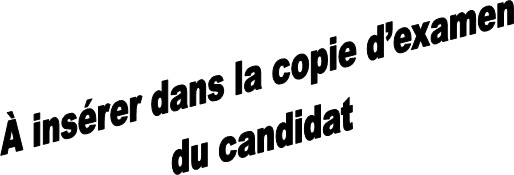 Réponse n°1 :Réponse n°5 :Réponse n°6 :Réponse n°8 :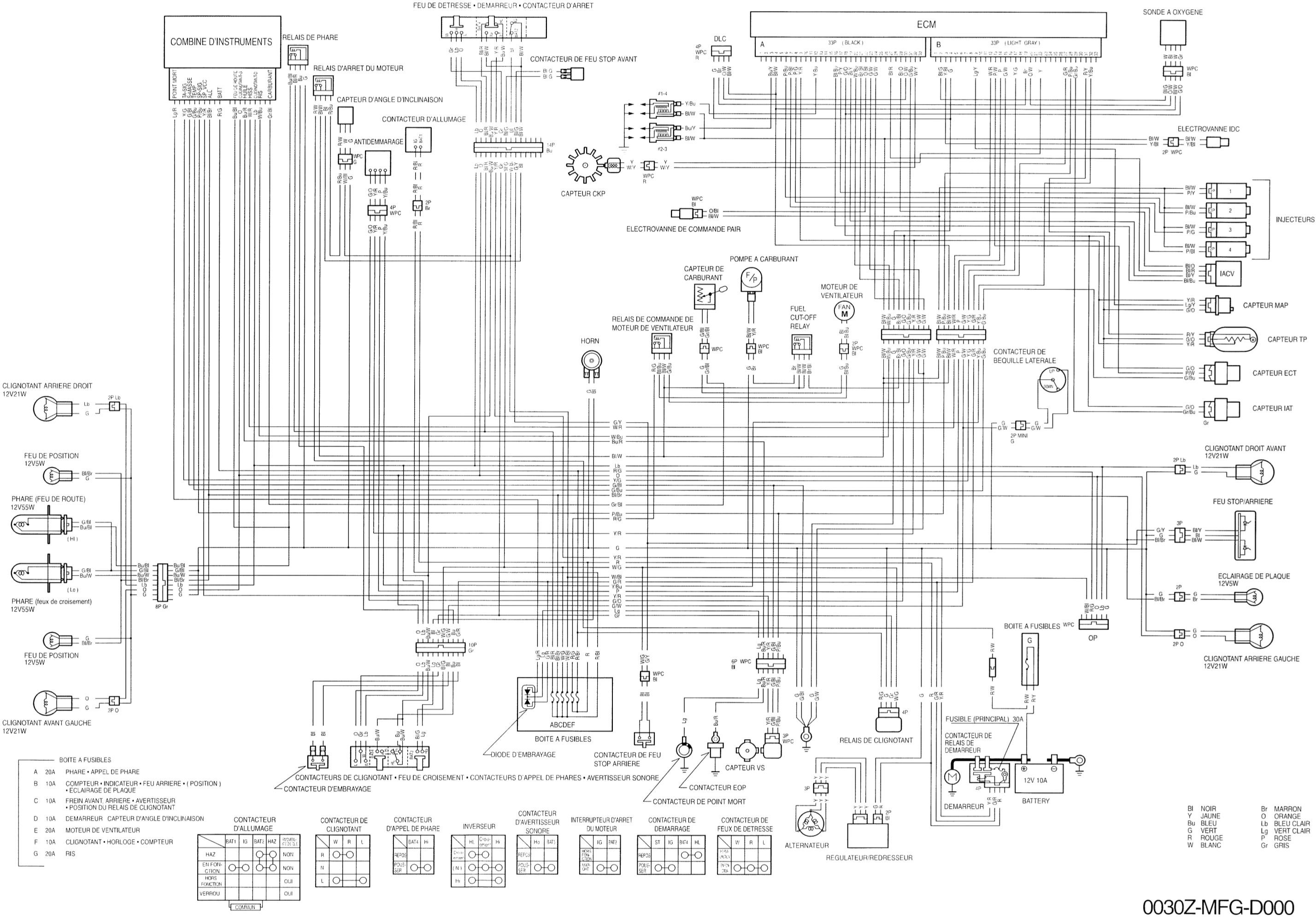 Réponse n°9 :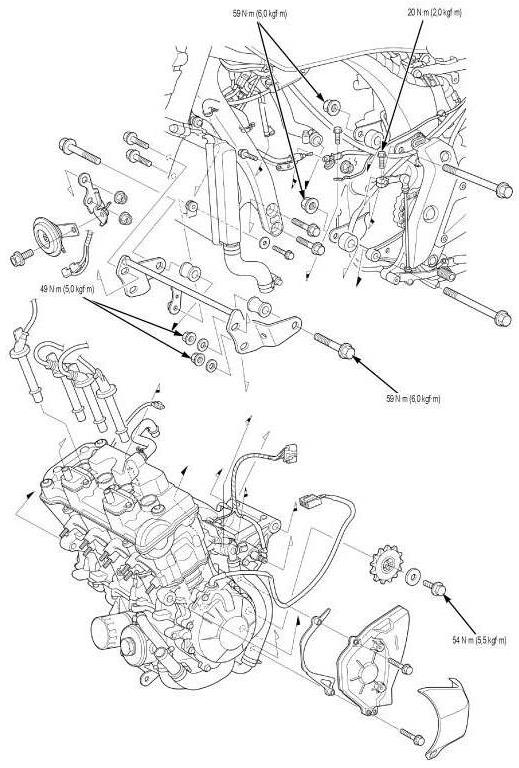 Réponse n°11 :Réponse n°13 :Réponse n°16 :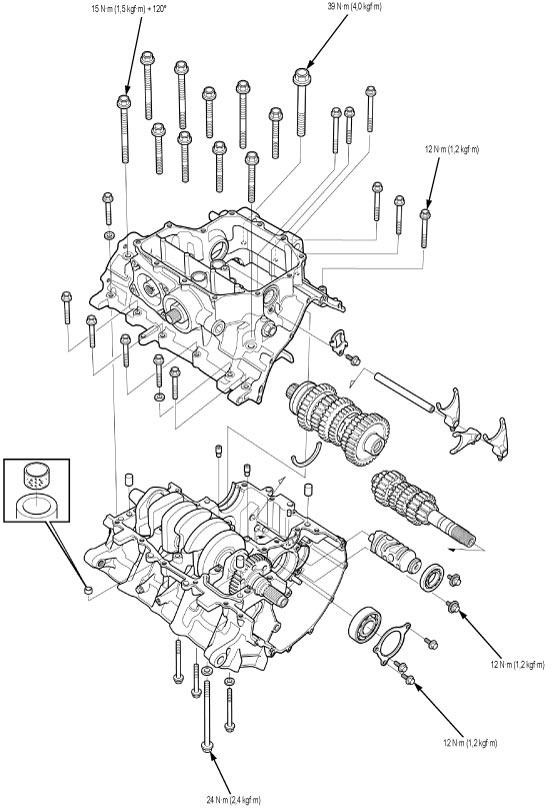 Réponse n°17 :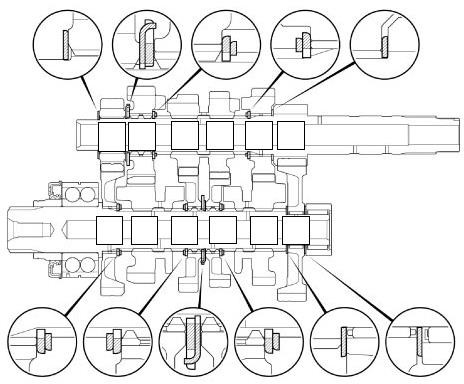 Réponse n°18 :Réponse n°20 :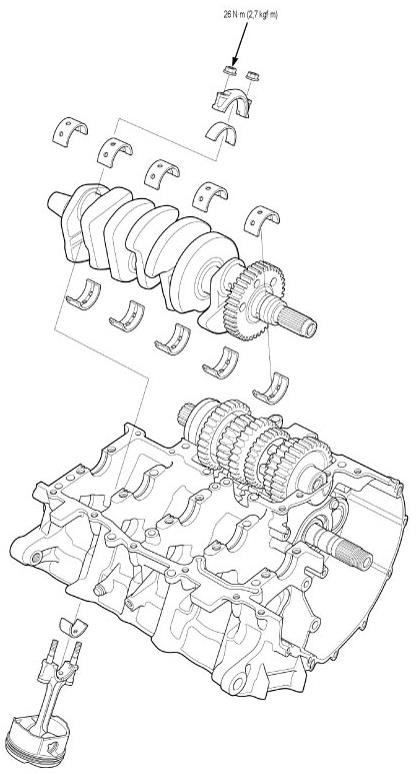 Réponse n°24 :Réponse n°27 :Réponse n°28 :Réponse n°32 :Réponse n°33 :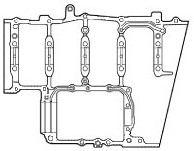 Réponse n°34 :Réponse n°35 :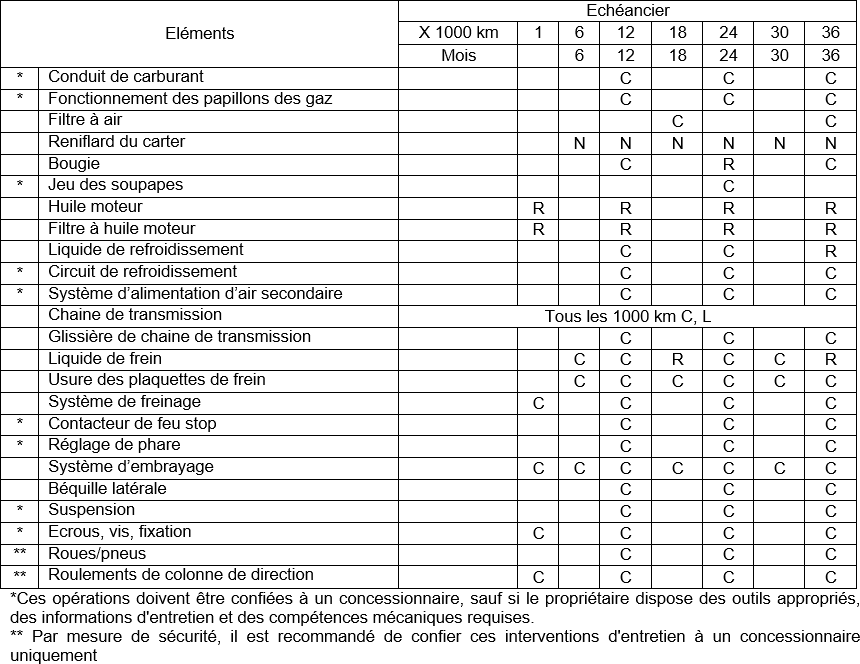 Réponse n°36 :PropriétairePropriétairePropriétairePropriétairePropriétaireNomPrénomAdresseCode postaleVilleVéhiculeVéhiculeVéhiculeVéhiculeVéhiculeMarqueModèleNuméro de sérieImmatriculation1ère mise en circulationPuissanceCoupleCompressionsCompressions relevésEnviron 10 kgf/cm²Baccalauréat professionnel MAINTENANCE DES VÉHICULESBaccalauréat professionnel MAINTENANCE DES VÉHICULESBaccalauréat professionnel MAINTENANCE DES VÉHICULESOption C : MCOption C : MCOption C : MCE2 - Analyse préparatoire à une interventionE2 - Analyse préparatoire à une interventionE2 - Analyse préparatoire à une interventionDossier RéponsesDossier RéponsesSession 20222206-MV M T 1Durée : 3 heuresCoefficient : 3Coefficient : 3DR 3/10DR 3/10ÉlémentsContrôleCote limite d’utilisationRessortPlateauxDisques garnisBaccalauréat professionnel MAINTENANCE DES VÉHICULESBaccalauréat professionnel MAINTENANCE DES VÉHICULESBaccalauréat professionnel MAINTENANCE DES VÉHICULESOption C : MCOption C : MCOption C : MCE2 - Analyse préparatoire à une interventionE2 - Analyse préparatoire à une interventionE2 - Analyse préparatoire à une interventionDossier RéponsesDossier RéponsesSession 20222206-MV M T 1Durée : 3 heuresCoefficient : 3Coefficient : 3DR 4/10DR 4/10ÉlémentsÉlémentsContrôlesCotes limitesOutilsTrous de graissage des AACTrous de graissage des AACFaux-rond d’AACFaux-rond d’AACHauteur lobe de cameADMHauteur lobe de cameECHJeux de fonctionnement d’AACJeux de fonctionnement d’AACÉlémentsÉlémentsContrôle visuelCotes limitesFourchettes de sélectionDiamètre intérieurFourchettes de sélectionÉpaisseur de doigtDiamètre extérieur de l’axe de fourchetteDiamètre extérieur de l’axe de fourchetteGorge de sélectionGorge de sélectionCrabots de pignons, Cannelures, Dents des pignonsCrabots de pignons, Cannelures, Dents des pignonsCode de diamètre intérieur de coquille de coussinetCode de diamètre intérieur de coquille de coussinetCode de diamètre intérieur de coquille de coussinetCode de diamètre intérieur de coquille de coussinetCode de diamètre intérieur de coquille de coussinetCode de diamètre extérieur de tourillon principalCode de diamètre extérieur de tourillon principalCode de diamètre extérieur de tourillon principalCode de diamètre extérieur de tourillon principalCode de diamètre extérieur de tourillon principalBaccalauréat professionnel MAINTENANCE DES VÉHICULESBaccalauréat professionnel MAINTENANCE DES VÉHICULESBaccalauréat professionnel MAINTENANCE DES VÉHICULESOption C : MCOption C : MCOption C : MCE2 - Analyse préparatoire à une interventionE2 - Analyse préparatoire à une interventionE2 - Analyse préparatoire à une interventionDossier RéponsesDossier RéponsesSession 20222206-MV M T 1Durée : 3 heuresCoefficient : 3Coefficient : 3DR 7/10DR 7/10ÉlémentsÉlémentsCotes limitesOutilsJeu à la coupeSegment de feuJeu à la coupeSegment d’étanchéitéJeu à la coupeSegment racleurJeu cylindre/pistonJeu cylindre/pistonConicité cylindreConicité cylindreOvalisation cylindreOvalisation cylindreÉlémentsCouple de serrageAngle de serrageÉcrous de bielleVis de tourillon 8 mmVis de carter inférieur 10 mmVis de carter inférieur 6 mmVis de carter supérieur 8 mmVis de culasse 9 mmÉcrou de noix d’embrayageVis de ressort d’embrayageSegment d’étanchéitéSegment de feuBaccalauréat professionnel MAINTENANCE DES VÉHICULESBaccalauréat professionnel MAINTENANCE DES VÉHICULESBaccalauréat professionnel MAINTENANCE DES VÉHICULESOption C : MCOption C : MCOption C : MCE2 - Analyse préparatoire à une interventionE2 - Analyse préparatoire à une interventionE2 - Analyse préparatoire à une interventionDossier RéponsesDossier RéponsesSession 20222206-MV M T 1Durée : 3 heuresCoefficient : 3Coefficient : 3DR 8/10DR 8/10DénominationQuantitéRéférencePrix Unitaire en €Prix Total en €Pochette de joint APochette de joint BFourchette LFourchette CFourchette RPignon C2Pignon C3Pignon C6Coussinet tourillonCoussinet tourillonCoussinet tourillonCoussinet maneton13225-MFG-D0118.44Kit segmentCode d’interventionDésignation du code d’interventionRCLN